VALENCIA (Spain)VAL01 – CITY TOUR  - 49€/adult & 35€/child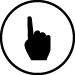 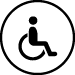 Duration: approx. 4 hoursSituated on the banks of the old course of the River Turia and originally settled by the Romans, the beautiful Mediterranean city of Valencia is well worth a visit. Your tour begins with a scenic coach trip through some of the city’s many lovely avenues and squares. A guided walking tour then follows that will take you through the city centre for a chance to view and photograph the Gothic architecture of the buildings. A visit to Valencia’s wonderful cathedral, the Our Lady of the Forsaken Basilica, is also included. Although predominantly built in Gothic style, the basilica also incorporates Baroque and Romanesque elements. Finally, a photo stop will be made outside the City of Arts and Science, a large museum and cinema complex that is celebrated for its futuristic architecture, before returning to the ship. Please note: in case of religious celebrations, guests can visit the Cathedral individually after receiving information from the guide. Conservative attire recommended for visiting sites of religious importance. Guests using a wheelchair are advised that they must be accompanied by a paying helper to provide assistance with getting on and off the coach and that wheelchairs must be collapsible/foldable since the coach has neither a ramp nor a lift. Guests using a wheelchair who would like to participate in this tour are requested to contact the Shore Excursions’ Desk promptly once they are on board so that arrangements can be made.VAL02 – OCEANGRAPHIC MUSEUM  - 55€/adult & 42€/childDuration: approx. 4 hoursLeave the port for a fascinating sightseeing tour of Valencia, a city particularly known for its large historical quarter and the Gothic architecture of its buildings. Next on the itinerary is a visit to the Oceanographic Museum, which forms part of Valencia’s City of Arts and Sciences complex, in itself famed for its awe-inspiring architecture. With time to explore the fascinating museum without a guide, you can look forward to discovering the wildlife found in a broad range of specific aquatic environments, including a huge dolphinarium. There is also an incredible underwater glass tunnel that lets you feel at one with the surrounding marine ecosystem and enables unique encounters with the museum’s many inhabitants, which represent around 500 different species. Please note: the visit to the Oceanographic Museum is unguided. Guests using a wheelchair are advised that they must be accompanied by a paying helper to provide assistance with getting on and off the coach and that wheelchairs must be collapsible/foldable since the coach has neither a ramp nor a lift. Guests using a wheelchair who would like to participate in this tour are requested to contact the Shore Excursions’ Desk promptly once they are on board so that arrangements can be made.VAL06 – TOUR OF VALENCIA & SAN JOSE’ CAVES  - 52€/adult & 39€/child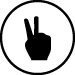 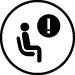 Duration: 4.5 hoursNorth to Valencia lies the wonderful region known as the Nature Reserve of Sierra de Espadán, the second-largest protected area in the autonomous community of Valencia. The world’s longest navigable underground river, the San José, flows through this huge cave complex and is also the point of access the small boat will take into the various chambers of these spectacular caves. After the cave visit, you will then continue on to Valencia for a sightseeing tour by coach along a route that will also take you past the Torres de Serrano towers, Plaza de la Virgen as well as Valencia Cathedral. You will also have a chance to stroll around the central market square before returning to the port. Please note: the tour is not suitable for guests using a wheelchair or suffering from claustrophobia. VAL15 – PANORAMIC TOUR & SHOPPING  - 59€/adult & 42€/child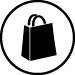 Duration: approx. 4.5 hoursFirst, go back in time and then time-warp straight to the future on this entertaining tour of Valencia, which begins by taking you directly to the city’s lovely historical quarter for a look at some of its key buildings. Next to putting a roof over the heads of market traders selling fresh fish, meat, fruit, vegetables and produce from all over Spain, the beautiful Art Nouveau building of the Central Market – said to be one of the oldest in Europe – is also a joy to behold. And counting as a superb example of secular Gothic architecture, the façade of the old Silk Exchange, a UNESCO World Heritage Site, is no less impressive. Your walk through town will then take you to see Valencia Cathedral, a predominantly Gothic-style building that was consecrated in 1238, before the coach will then speed you straight to the Modern Valencia. Here you will enjoy some free time, maybe exploring the Agua Mall or el Cortes Ingles, some of the city’s most modern shopping centres. Please note: the tour is not suitable for guests with walking difficulties or using a wheelchair.